	J.B. YAO KOUAKOU
	Président du Groupe consultatif des radiocommunicationsGroupe consultatif des radiocommunications
Genève, 17-19 février 2010Groupe consultatif des radiocommunications
Genève, 17-19 février 2010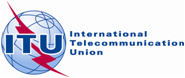 Document RAG10-1/ADM/1-FDocument RAG10-1/ADM/1-F16 février 201016 février 2010Original: anglaisOriginal: anglaisPROJET D'ORDRE DU JOURPROJET D'ORDRE DU JOURPROJET D'ORDRE DU JOURPROJET D'ORDRE DU JOURDIX-SEPTIÈME RéUNION DU GROUPE CONSULTATIF 
DES RADIOCOMMUNICATIONSDIX-SEPTIÈME RéUNION DU GROUPE CONSULTATIF 
DES RADIOCOMMUNICATIONSDIX-SEPTIÈME RéUNION DU GROUPE CONSULTATIF 
DES RADIOCOMMUNICATIONSDIX-SEPTIÈME RéUNION DU GROUPE CONSULTATIF 
DES RADIOCOMMUNICATIONSGenève, 17-19 février 2010
(Salle B, Tour de l'UIT)Genève, 17-19 février 2010
(Salle B, Tour de l'UIT)Genève, 17-19 février 2010
(Salle B, Tour de l'UIT)Document
RAG10-1/Document
RAG10-1/Document
RAG10-1/1Remarques liminaires2Adoption de l'ordre du jour3Questions concernant le Conseil et la Conférence de plénipotentiaires3.1	Décisions prises par le Conseil, à sa session de 2009, concernant le GCR3.2	Autres questions concernant le Conseil et la Conférence de plénipotentiaires1 (§2)16 (§2.5), 19, 20, 23 (§5), 271 (§2)16 (§2.5), 19, 20, 23 (§5), 271 (§2)16 (§2.5), 19, 20, 23 (§5), 271 (§2)16 (§2.5), 19, 20, 23 (§5), 274Activités des commissions d'études:4.1	Méthodes de travail et activités des Commissions d'études de l'UIT-R1 (§ 3.1, 3.3, Add.2),
2, 5, 10, 12, 14, 15, 18, 23, 261 (§ 3.1, 3.3, Add.2),
2, 5, 10, 12, 14, 15, 18, 23, 261 (§ 3.1, 3.3, Add.2),
2, 5, 10, 12, 14, 15, 18, 23, 261 (§ 3.1, 3.3, Add.2),
2, 5, 10, 12, 14, 15, 18, 23, 264.2	Travaux préparatoires des Commissions d'études pour la CMR-121 (§ 3.2), 171 (§ 3.2), 171 (§ 3.2), 171 (§ 3.2), 174.3	Liaison et collaboration avec l'UIT-T et l'UIT-D et avec d'autres organisations1 (§ 3.4),
3, 6, 8, 9, 11, 13, 16, 24, 25, 26, 281 (§ 3.4),
3, 6, 8, 9, 11, 13, 16, 24, 25, 26, 281 (§ 3.4),
3, 6, 8, 9, 11, 13, 16, 24, 25, 26, 281 (§ 3.4),
3, 6, 8, 9, 11, 13, 16, 24, 25, 26, 284.4	Rapport du Président du Groupe de travail par correspondance sur le traitement électronique des documents (EDH)44445Questions relatives à la CMR5.1	Activités postconférences CMR-071 (§ 4.1)1 (§ 4.1)1 (§ 4.1)5.2	Préparation de la CMR-121 (§ 4.2)1 (§ 4.2)1 (§ 4.2)6Plans stratégique, financier et opérationnel1 (§ 6)1 (§ 6)6.1	Rapport d'activité pour 20096.2	Projet de Plan opérationnel pour la période 2011-20146.3	Rapport du Président du Groupe de travail par correspondance sur le Plan opérationnel6.4	Rapports d'avancement sur la préparation des projets de plans stratégique et financier pour 2012-20157, 227, 227Séminaires et ateliers1 (§ 5)8Activités intersectorielles1 (§ 7), 219Date de la prochaine réunion10Divers–	Statistiques sur la participation des Membres de Secteur1(Add.1)